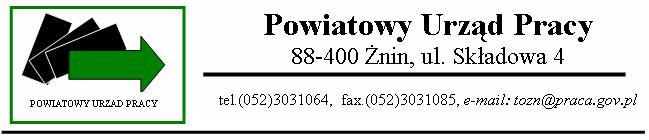 IXZwiększenie udziału zagadnień zatrudnienia osób z zaburzeniami psychicznymi 
w działalności powiatowych urzędów pracy.Zadanie 2.3.6. w ramach Narodowego Programu Ochrony Zdrowia PsychicznegoŻnin, czerwiec 2011 rokPełnienie roli pracownika jest szczególne istotne w przypadku osób po kryzysach psychicznych, ponieważ wspomaga proces leczenia, a jednocześnie wpływa znacząco 
na funkcjonowanie społeczne. Zwiększenie zakresu działań Powiatowego Urzędu Pracy 
w Żninie na rzecz pomocy osobom z zaburzeniami psychicznymi oraz indywidualne podejście do problemu każdego z klientów, ma wpłynąć pozytywnie na wzrost zatrudnienia. Aktywizacja zawodowa osób z zaburzeniami psychicznymi jest problemem złożonym. Rodzaj zaburzenia oraz możliwości funkcjonowania danej osoby, mogą znacząco utrudniać ten proces lub wręcz go uniemożliwiać. W związku z tym ogromne znaczenie ma zasada indywidualnego podejścia do klienta, określenia jego możliwości oraz oczekiwań. Posiadanie takich informacji pozwoli na podejmowanie skuteczniejszych działań oraz udzielenie efektywniejszej pomocy w zakresie powrotu na rynek pracy.I. CEL GŁÓWNY 2.3.6.Zwiększenie udziału zagadnień zatrudnienia osób z zaburzeniami psychicznymi 
w działalności powiatowych urzędów pracy. II. CEL SZCZEGÓŁOWYWszelkie działania w zakresie aktywizacji zawodowej osób z zaburzeniami psychicznymi podejmowane wg celu 2.3. (aktywizacja zawodowa osób z zaburzeniami psychicznymi) 
w ramach Narodowego Programu Ochrony Zdrowia Psychicznego - Samorządy powiatów 
i gmin, dążą do zwiększania zagadnień zatrudnienia, tej grupy osób bezrobotnych, 
w działalności urzędu.CEL 1: Wzrost liczby osób z zaburzeniami psychicznymi podejmujących zatrudnienie 
na skutek działań Powiatowego Urzędu Pracy w Żninie.Zadanie 1.1.Prowadzenie ewidencji osób bezrobotnych z orzeczonym stopniem niepełnosprawności 
ze względu na zaburzenia psychiczne. Przeprowadzanie kwartalnej analizy ilości zarejestrowanych osób z zaburzeniami psychicznymi.Termin realizacji: zadanie stałe na lata 2011 – 2015.Zadanie 1.2.Świadczenie usług pośrednictwa pracy dla osób z zaburzeniami psychicznymi.Termin realizacji: zadanie stałe na lata 2011 – 2015.Zadanie 1.3.Aktywizacja osób bezrobotnych z zaburzeniami psychicznymi w ramach ofert pracy i stażu.Termin realizacji: zadanie stałe na lata 2011 – 2015.Zadanie 1.4.Organizacja giełd pracy, ze szczególnym uwzględnieniem propozycji zatrudnienia dla osób 
z zaburzeniami psychicznymi.Termin realizacji: zadanie stałe na lata 2011 – 2015.Powiatowy Urząd Pracy w ramach realizacji zadań na rzecz aktywizacji zawodowej osób 
z zaburzeniami psychicznymi będzie dążył do podnoszenia jakości świadczonych usług 
oraz skoncentrowania się na indywidualnym podejściu do klienta. Ostatnim etapem 
na ścieżce aktywizacji zawodowej jest świadczenie usług przez pośredników pracy, poprzez przedstawienie propozycji odpowiedniej pracy na otwartym lub chronionym rynku pracy.III. OCZEKIWANE REZULTATY	Zwiększenie poziomu aktywizacji osób z zaburzeniami psychicznymi w zakresie propozycji ofert pracy lub stażu.Wzrost poziomu zatrudnienia w grupie osób z zaburzeniami psychicznymi.Zwiększenie ilości osób z zaburzeniami psychicznymi odbywających staż.IV. MONITORING REALIZACJI CELU	Powiatowy Urząd Pracy w Żninie będzie prowadził stały monitoring realizacji celu głównego - zwiększenie udziału zagadnień zatrudnienia osób z zaburzeniami psychicznymi 
w działalności powiatowych urzędów pracy. Po zakończeniu każdego roku kalendarzowego sporządzona zostanie informacja pisemna z jego realizacji. 	Na koniec okresu realizacji zadań w ramach w/w celu, zostanie dokonane podsumowanie i ocena efektywności - w postaci raportu końcowego opracowanego 
przez Powiatowy Urząd Pracy w Żninie.